Об инициировании проведения референдумаВ соответствии со ст. 15 Федерального закона от 12 июня 2002  года № 67-ФЗ «Об основных гарантиях избирательных прав и права на участие в референдуме граждан Российской Федерации», ст.ст. 22, 56 Федерального закона от 6 октября 2003 года № 131-ФЗ «Об общих принципах организации местного самоуправления в Российской Федерации», ст. 15 Закона Республики Татарстан от 9 августа 2003 года № 33-ЗРТ «О референдуме Республики Татарстан», ст. 18 Закона Республики Татарстан от 24 марта 2004 года № 23-ЗРТ «О местном референдуме», ст. 11 Устава муниципального образования Ромодановское сельское поселение Алексеевского муниципального района Республики ТатарстанСовет Ромодановского сельского поселения решил:1. Инициировать проведение местного референдума по вопросу:«Согласны ли вы на введение самообложения в 2019 году в сумме 500                           рублей с каждого совершеннолетнего жителя, зарегистрированного по месту жительства на территории Ромодановского сельского поселения, за исключением инвалидов 1 группы, студентов очного обучения, граждан призванных на срочную службу в ряды Российской Армии и направление полученных средств на решение вопросов местного значения по выполнению следующих работ: - благоустройство и содержание полигонов твердых коммунальных отходов; -ремонт и содержание внутрипоселенческих дорог; -содержание уличного освещения;-приобретение и установка детской игровой площадки  с. Ромодан (п. Первая Ферма);-приобретение и установка обелиска павшим воинам в Великой Отечественной войне в п. СавинскийДА						НЕТ».2. Разместить настоящее постановление на официальном сайте Алексеевского муниципального района в информационно-телекоммуникационной сети Интернет,  на информационных стендах сельского поселения. 3. Контроль за исполнением настоящего решения оставляю за собой.Глава  Ромодановского          сельского поселения	                                                              И.А. Чекалина                           СОВЕТ РОМОДАНОВСКОГОСЕЛЬСКОГО ПОСЕЛЕНИЯАЛЕКСЕЕВСКОГО МУНИЦИПАЛЬНОГО РАЙОНАРЕСПУБЛИКИ ТАТАРСТАН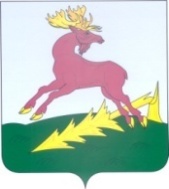 ТАТАРСТАН  РЕСПУБЛИКАСЫАЛЕКСЕЕВСКМУНИЦИПАЛЬ РАЙОНЫНЫҢРОМОДАН АВЫЛ ҖИРЛЕГЕ СОВЕТЫРЕШЕНИЕ18.09.2018с. РомоданКАРАР№ 64а